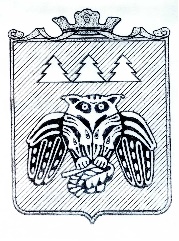                                                        ПОСТАНОВЛЕНИЕадминистрации муниципального образованиямуниципального района «Сыктывдинский»«Сыктывдiн» муниципальнöй районса   муниципальнöй юкöнса администрациялöнШУÖМот 19 апреля 2019 года                                                                                                   №4/335О внесении изменений в постановлениеадминистрации МО МР «Сыктывдинский»от 16 января 2018 года №1/14 «Об оплате труда работников муниципальных казенных учреждений МО МР «Сыктывдинский»                Руководствуясь частью 2 статьи 53 Федерального закона от 6 октября 2003 года №131-ФЗ «Об общих принципах организации местного самоуправления в Российской Федерации», постановлением Правительства Республики Коми от 28 марта 2011 года №86 «Об оплате труда работников некоторых государственных бюджетных, автономных и казенных учреждений Республики Коми», администрация муниципального образования муниципального района «Сыктывдинский» ПОСТАНОВЛЯЕТ:  1. Внести в постановление администрации МО МР «Сыктывдинский» от 16 января 2018 года №1/14 «Об оплате труда работников муниципальных казенных учреждений МО МР «Сыктывдинский» изменения согласно приложению.             2. Контроль за исполнением настоящего постановления возложить на заместителя руководителя администрации муниципального района (В.Ю. Носов).        3. Настоящее постановление подлежит официальному опубликованию и вступает в силу с 20 июня 2019 года. Руководитель администрации муниципального  района                                                                                 Л.Ю. Доронина                                                               Приложение  к постановлению администрацииМО МР «Сыктывдинский» от 19 апреля 2019 года №4/335Изменения, вносимые в постановление администрации МО МР «Сыктывдинский»от 16 января 2018 года №1/14 ««Об оплате труда работников муниципальных казенных учреждений МО МР «Сыктывдинский»        1. Пункт 2 постановления дополнить подпунктом 5 следующего содержания: «5) порядок регулирования уровня оплаты труда работников учреждений согласно приложению 6.».         2. Должностные оклады, оклады работников учреждений (приложение 2), изложить в редакции согласно приложению 1 к настоящим изменениям.        3. В перечне выплат компенсационного и стимулирующего характера работникам учреждений (приложение 3):       1) в подпункте 2 пункта 1:а) в подпункте «в» слова «премии по результатам работы.» заменить словами «премии по результатам работы;»;б) дополнить подпунктом «г» следующего содержания:«г) надбавки за качество выполняемых работ, в том числе:водителям, имеющим 1-й класс, - 40 процентов, 2-й класс - 20 процентов к должностному окладу.»;       2) в пункте 2 слова «надбавок за интенсивность и высокие результаты работы,» заменить словами «надбавок за интенсивность и высокие результаты работы, качество выполняемых работ,».        4. Порядок формирования фонда оплаты труда работников учреждений (приложение 4), изложить в редакции согласно приложению 2 к настоящим изменениям.        5. В порядке регулирования уровня заработной платы руководителей, заместителей руководителя учреждений (приложение 5):в пункте 4 слова «с учетом установленных повышений» исключить.        6. Постановление дополнить новым приложением 6 в редакции согласно приложению 3.Приложение 1
к изменениям, вносимым в постановление
администрации МО МР «Сыктывдинский» от 16 января 2018 года №1/14
«Об оплате труда работников муниципальныхказенных учреждений МО МР «Сыктывдинский»
«Приложение 2к постановлению администрации МО МР «Сыктывдинский»от 16 января 2018 года №1/14
Должностные оклады, оклады работников учреждений          1. Должностные оклады руководителей и специалистов, за исключением руководителей и специалистов, занимающих общеотраслевые должности руководителей, специалистов:      2. Должностные оклады работников, занимающих общеотраслевые должности руководителей, специалистов и служащих, устанавливаются на основе профессиональных квалификационных групп, утвержденных приказом Министерства здравоохранения и социального развития Российской Федерации от 29 мая 2008 года №247н «Об утверждении профессиональных квалификационных групп общеотраслевых должностей руководителей, специалистов и служащих».       Размеры должностных окладов по профессиональным квалификационным группам общеотраслевых должностей руководителей, специалистов и служащих:         3. Размеры окладов работников учреждений, осуществляющих трудовую деятельность по профессиям рабочих, устанавливаются в зависимости от разряда выполняемых работ в соответствии с Единым тарифно - квалификационным справочником работ и профессий рабочих и с постановлением Министерства труда Российской Федерации от 10 ноября 1992 года № 31 «Об утверждении тарифно-квалификационных характеристик по общеотраслевым профессиям рабочих»: 
         3.1. Размер оклада, определяемый в соответствии с 9–10 разрядами выполняемых работ, устанавливается высококвалифицированным рабочим, постоянно занятым на особо сложных и ответственных работах, к качеству исполнения которых предъявляются специальные требования.         Перечень профессий рабочих, постоянно занятых на особо сложных и ответственных работах, к качеству исполнения которых предъявляются специальные требования, определяется локальным актом казенных учреждений МО МР «Сыктывдинский» с учетом мнения представительного органа работников. К высококвалифицированным рабочим относятся рабочие, имеющие не менее 6 разряда согласно Единому тарифно-квалификационному справочнику работ и профессий рабочих.         Вопрос об установлении конкретному рабочему указанного оклада решается руководителем казенного учреждения МО МР «Сыктывдинский» с учетом мнения представительного органа работников с учетом квалификации, объема и качества выполняемых им работ в пределах средств, направляемых на оплату труда. Указанная оплата может носить как постоянный, так и временный характер.Приложение 2
к изменениям, вносимым в постановление
администрации МО МР «Сыктывдинский» от 16 января 2018 года №1/14
«Об оплате труда работников муниципальныхказенных учреждений МО МР «Сыктывдинский»
«Приложение 4к постановлению администрации МО МР «Сыктывдинский»                                                                                                    от 16 января 2018 года №1/14Порядок
формирования фонда оплаты труда работников учреждений          1. Плановый фонд оплаты труда казенных учреждений МО МР «Сыктывдинский» (далее – учреждения) включает:- фонд должностных окладов, окладов, сформированный в соответствии с приложением 2, утвержденным постановлением;- фонд выплат компенсационного характера, сформированный в соответствии с приложением 3, утвержденным постановлением;- фонд выплат стимулирующего характера, сформированный в соответствии с приложением 3, утвержденным постановлением.        2. Фонд выплат стимулирующего характера формируется из объема средств на выплату ежемесячных надбавок к должностному окладу за выслугу лет, объема средств на выплату ежемесячных надбавок к должностному окладу за интенсивность и высокие результаты работы, премий по итогам работы, надбавок за качество выполняемых работ.       При формировании фонда выплат стимулирующего характера учреждений объем средств на выплату ежемесячных надбавок за выслугу лет в учреждениях определяется исходя из фактической потребности.       Объем средств на выплату ежемесячных надбавок к должностному окладу за интенсивность и высокие результаты работы, премий по итогам работы, надбавок за качество выполняемых работ устанавливается в размере не менее 50 процентов от планового фонда оплаты труда по должностным окладам, окладам.       Размер фонда стимулирующих выплат может быть увеличен за счет образовавшейся экономии фонда оплаты труда учреждения, в том числе за счет экономии фондов компенсационных выплат и должностных окладов, окладов, а также оптимизации штатной численности в пределах средств, выделенных на оплату труда учреждения.        3. Выплаты компенсационного характера работникам устанавливаются в пределах фонда оплаты труда работников учреждений.        4. Фонд оплаты труда работников учреждений формируется с учетом средств, предусмотренных на выплату районного коэффициента и процентной надбавки к заработной плате за стаж работы в районах Крайнего Севера и приравненных к ним местностях.».Приложение 3
к изменениям, вносимым в постановление
администрации МО МР «Сыктывдинский» от 16 января 2018 года №1/14
«Об оплате труда работников муниципальныхказенных учреждений МО МР «Сыктывдинский»
«Приложение 6к постановлению администрации МО МР «Сыктывдинский»от 16 января 2018 года №1/14
ПОРЯДОК  регулирования уровня оплаты труда работников учреждений          1. Расчетный среднемесячный уровень оплаты труда работников учреждений, осуществляющих исполнение функций органов местного самоуправления, наделенных в случаях, предусмотренных законами Республики Коми, полномочиями по осуществлению функций органов местного самоуправления, возложенных на органы местного самоуправления, осуществляющих функции и полномочия учредителя указанных учреждений МО МР «Сыктывдинский», а также обеспечивающих деятельность указанных органов местного самоуправления МО МР «Сыктывдинский» (административно-хозяйственное, информационно-техническое и кадровое обеспечение, делопроизводство, бухгалтерский учет и отчетность), (далее - расчетный среднемесячный уровень оплаты труда работников подведомственных учреждений, подведомственные учреждения) не должен превышать расчетный среднемесячный уровень оплаты труда муниципальных служащих и работников органов местного самоуправления МО МР «Сыктывдинский», замещающих должности, не являющиеся должностями муниципальной службы, органов местного самоуправления МО МР «Сыыктывдинский», осуществляющих функции и полномочия учредителя подведомственных учреждений (далее - расчетный среднемесячный уровень оплаты труда работников учредителя).         2. В целях реализации пункта 1 настоящего Порядка расчетный среднемесячный уровень оплаты труда работников учредителя определяется путем деления установленного объема бюджетных ассигнований на оплату труда муниципальных служащих МО МР «Сыктывдинский» и работников органов местного самоуправления МО МР «Сыктывдинский», замещающих должности, не являющиеся должностями муниципальной службы, органа местного самоуправления, осуществляющего функции и полномочия учредителя подведомственных учреждений (без учета объема бюджетных ассигнований, предусматриваемых на финансовое обеспечение расходов, связанных с выплатой районных коэффициентов и процентных надбавок к заработной плате за стаж работы в районах Крайнего Севера и приравненных к ним местностях), на установленную численность муниципальных служащих  и работников органов местного самоуправления, замещающих должности, не являющиеся должностями муниципальной службы, указанных органов местного самоуправления и деления полученного результата на 12 (количество месяцев в году).           Расчетный среднемесячный уровень оплаты труда работников подведомственных учреждений определяется путем деления установленного объема бюджетных ассигнований на оплату труда работников подведомственного учреждения (без учета объема бюджетных ассигнований, предусматриваемых на финансовое обеспечение расходов, связанных с выплатой районных коэффициентов и процентных надбавок к заработной плате за стаж работы в районах Крайнего Севера и приравненных к ним местностях, а также объема бюджетных ассигнований, предусматриваемых на оплату труда работников подведомственного учреждения, в отношении которых федеральными законами, актами Президента Российской Федерации или Правительства Российской Федерации установлены специальные требования к уровню оплаты их труда) на численность работников подведомственного учреждения в соответствии с утвержденным штатным расписанием (без учета численности работников, в отношении которых установлены специальные требования к уровню оплаты их труда) и деления полученного результата на 12 (количество месяцев в году).           3. Расчетный среднемесячный уровень оплаты труда работников учредителя доводится до руководителя подведомственного учреждения органом местного самоуправления, осуществляющим функции и полномочия учредителя подведомственных учреждений.          4. Сопоставление расчетного среднемесячного уровня оплаты труда работников подведомственных учреждений осуществляется с расчетным среднемесячным уровнем оплаты труда работников учредителя.». Наименование должностиДолжностной   оклад, рублейРуководитель (директор)17650Первый заместитель руководителя (директора)16050Заместитель руководителя (директора), заместитель руководителя (директора) – главный бухгалтер14770Заведующий отделом, заместитель главного бухгалтера12850Заместитель заведующего отделом 10100Заведующий службой 9310Главный эксперт 9030Ведущий эксперт 8750Старший эксперт 8540Эксперт  8330№ п/пНаименование должностиДолжностной оклад (рублей)1.Профессиональная квалификационная группа «Общеотраслевые должности служащих первого уровня»Профессиональная квалификационная группа «Общеотраслевые должности служащих первого уровня»1.1-й квалификационный уровень1-й квалификационный уровень1.Делопроизводитель, секретарь, архивариус, машинистка, экспедитор71402.Профессиональная квалификационная группа «Общеотраслевые должности служащих второго уровня»Профессиональная квалификационная группа «Общеотраслевые должности служащих второго уровня»2.2-й квалификационный уровень2-й квалификационный уровень2.Заведующий хозяйством74904-й квалификационный уровень4-й квалификационный уровеньМеханик83303.Профессиональная квалификационная группа «Общеотраслевые должности служащих третьего уровня»Профессиональная квалификационная группа «Общеотраслевые должности служащих третьего уровня»3.1-й квалификационный уровень1-й квалификационный уровень3.Аналитик, бухгалтер, экономист, юрисконсульт83303.2-й квалификационный уровень2-й квалификационный уровень3.Аналитик, бухгалтер, экономист, юрисконсульт II категории85403.3-й квалификационный уровень3-й квалификационный уровень3.Аналитик, бухгалтер, экономист, юрисконсульт I категории87503.4-й квалификационный уровень4-й квалификационный уровень3.Ведущие: аналитик, бухгалтер, экономист, юрисконсульт9030Разряд выполняемых работМежразрядные коэффициентыОклад, рублей11,0700021,020714031,040728041,060742051,080756061,100770071,125787581,150805091,1908330101,2308610